Find a fact about....... David Beckham and the Olympics... the Olympic torch....where the first Olympics was held....the Olympic medals...Olympic rings...which country got the most medals in the Beijing Olympics....famous Olympic 100m sprinters...the Olympic Stadium in London..Olympic opening ceremonies...Team GB at the Olympics.....tickets for London 2012....the 2016 Olympics  after London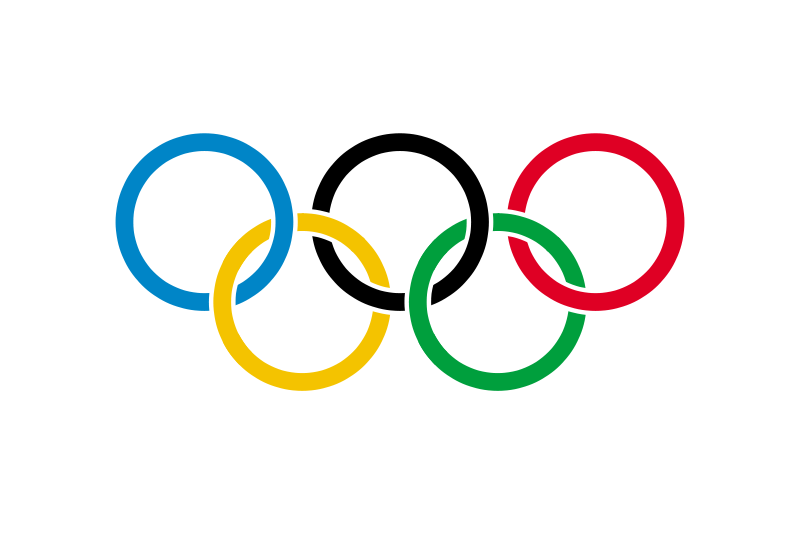 